.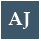 Alnita JacksonProfessional SummaryMultifaceted academic professional with 20+ years of nursing experience seeking an Educator role to provide didactic, online, and clinical instruction to a diverse student population. Excited to bring personable demeanor and strong work ethic to an outstanding educational institution.Work HistoryFayetteville State University - Clinical Assistant Professor Fayetteville, NC 01/2020 - CurrentProvided didactic and online instruction in the pre-licensure, RN to BSN and MSN programs, which consisted of approximately 25-50 students, using effective communication and delivery skillsDeveloped course materials for nursing fundamentals, gerontology, pediatrics, professional nursing, and Capstone clinical in the pre-licensure programs; developed new course curriculum for Ethics and Legal Issues in Healthcare Management and Policy for the MSN program to be both engaging and informative for studentsImplemented new educational techniques to boost student comprehension while reducing learning timeUpdated instructional materials, ordered equipment, and supplies and utilized various learning modalities to enhance instruction. Incorporated the use of Zoom, Kahoot, and Teams to actively engage studentsProvided nursing skill demonstrations in lab setting, including sterile technique, medication administration, wound care, and donning PPEEnhanced learning outcomes by incorporating formative and summative tests into curriculumEvaluated students' competencies through written assignments and examinationsIncorporated instructional aids and motivational strategies to eradicate learning gapsInstructed and coached students to help overcome academic issues and personal challenges.Provide clinical instruction to students in clinical settings for Fundamentals, Medical-Surgical, Pediatrics, and Faculty Facilitator Capstone for senior nursing studentsFayetteville State University - Lecturer Fayetteville, NC 08/2017 - 01/2020Provided didactic instruction for Intro to Professional Nursing and NAII, and Capstone clinical courses to approximately 200 students. Provided distance learning in the RN to BSN program (Gerontology, Transition to Professional Nursing, and Pediatric Clinical)Provided didactic instruction and remediation in nursing course Special Topics for students who were unsuccessful in passing a courseCreated lecture presentations for online and in class environmentsUtilized innovative methods of instruction, including videos, interactive class activities, and discussions to present course materialsTaught diverse student population by employing various learning styles and abilities. Designed course materials, including syllabi, writing assignments and examsMatrix Medical Network - Family Nurse Practitioner Scottsdale, AZ 05/2018 - 12/2019Ordered and interpreted diagnostic tests to develop and implement treatment plansPerformed 7-8 physicals daily and compared and contrasted results with established medical records to provide proper diagnosis and facilitate appropriate treatmentEvaluated new patients by taking vital signs, reviewing lab results and taking visual assessment of patientsCoordinated with physicians, specialists and other medical staff to develop treatment plans for chronic conditions, including diabetes and heart diseaseRecorded patient medical history, applicable test results and vitals into medical recordsExplained medications and side effects to patients, family members and caregivers, and thoroughly reviewed physician-ordered testsDiscussed care plans with patients and explained test results and proper use of medicationsHumana - Family Nurse Practitioner Deerfield Beach, FL 05/2017 - 05/2018Performed initial comprehensive physical examinations on all newly enrolled Medicare members and bi-annuallyDeveloped plan of care upon enrollment and updated as neededPerformed medication reconciliation and patient education regarding medications and disease processesEvaluated new patients by taking vital signs, reviewing lab results and taking visual assessment of patientsCoordinated with physicians, specialists and other medical staff to develop treatment plans for chronic conditions, including diabetes and heart diseaseDiscussed care plans with patients and explained test results and proper use of medicationsWomack Army Medical Center - Public Health Nurse/Educator Ft Bragg, NC 08/2010 - 01/2015Developed course curriculum and educational materials for the Army's Pregnancy and Post-Partum Fitness ProgramTaught weekly maternal child classes for 100 pregnant and post-partum Soldiers (labor/delivery, breastfeeding, child growth and development, and parenting)Performed risk assessments to determine suitability for participation in physical fitness components of the programInstructed annual training course for non-commissioned Soldiers to perform pre/post-natal exercises to maintain the fitness level of Soldiers to meet the Army's fitness standardsImplemented and instructed Infant CPR courseLactation educatorCommittee member for Baby Friendly hospital designationUS Air Force - Family Advocacy Nurse/Health Educator Fayetteville, NC 01/2009 - 08/2010Identified military families at risk for maltreatment and provided individualized health and family education based on health assessments.Provided home visits to families identified as high risk for maltreatment.Health education consisted of pregnancy, post-partum, breastfeeding, child growth and development for birth to 3 years, and parentingConsultant to primary care providers for developmental, parenting, and breastfeeding concernsOrganized and facilitated health promotion events for families with children 0-3 yearsPalmetto Health - Charge Nurse Columbia, SC 01/2006 - 12/2009Directed patient care activities and provided guidance and training to RNs, LPNs and residential advisors during shift while delegating assignments and providing treatmentWorked with multidisciplinary team to carry out successful treatment plans for diverse acute and chronic conditionsProvided high-quality care to patients of all agesAdministered peritoneal dialysis as well as IV push, oral, subcutaneous, IV infusion and intramuscular medicationsKershaw Health - Charge Nurse Camden, SC 01/2003 - 12/2008Documented all information in patients' electronic medical record, relaying information to physicians and care providers to facilitate continuity of careAdministered medications and treatments to patients as ordered by physician, maintaining accountability for accurate narcotic count at end of each shiftImplemented effective strategies and care plans to improve patient outcomes and meet recovery objectivesUtilized nursing knowledge to identify patient needs and offer appropriate remediesDeveloped and advocated patient care plansUS Air Force - Family Advocacy Nurse/Health Educator Sumter, SC 01/2002 - 12/2004Managed New Parent Support Program for 3, 000 Airmen and beneficiariesProvided home visits to active duty and military beneficiaries with children from birth to 3 years of agePerformed nursing and developmental assessments on babies from birth to 36 months of ageInstructor for breastfeeding, childbirth class, infant CPR, and parenting classesMcgehee Desha County Hospital - Charge Nurse McGehee, AR 01/2001 - 01/2002Triaged patients in the emergency departmentPerformed patient assessments and provided emergency care to patientsAssisted physicians with various procedures (suturing, splinting, debridement)East Galbraith Health Care Center - Director of Nursing Cincinatti, OH 01/1998 - 12/2001Direct day-to-day administrative and operational functions for 60-bed facility, providing guidance and leadership to over45 RNs, LPNs, and CNAsDeveloped and updated policies and procedures, maintaining compliance with statutory, regulatory and local, state and federal guidelines relating to HIPAA, OBRA, payroll and benefits administration and general liabilityRecruited, hired and coached employees to offer high-quality, cost-effective care to all residentsAffiliationsBoard Member of Sigma Theta Tau, 1st CounselorMember of Sigma Theta Tau, Omega Psi ChapterMember, American Association of Nurse PractitionersMember, American Nurse AssociationHonorsMilitary Honors: Army Service Ribbon, Army Lapel Button, National Defense Service Medal, Army Reserve Component Overseas Training Ribbon, Army Commendation Medal, and Southwest Asia Service Medal w/2 Bronze StarsFederal Service Honors: Commander's Award for Civilian Service, and Civilian of the QuarterHackley Research Series- $1,000 professional grant recipient from Fayetteville State UniversityFaculty Veteran Mentor for HRSA grantIn the WorksPI- for grant titled)., " Empowering Communities to Reduce Falls and Falls Risk In Older Adults and Adults with Disabilities in Hoke County, North Carolina." Award ceiling-$300,000.Jackson, A., Stewart, A., & Wallace, M. (2021). Pyelonephritis: Early identification results in a positive outcome. Submitted April 20, 2021. Accepted for publication (June 3, 2020). Publication date October 2021.Oral presentation titled, "Maintaining academic integrity in nursing programs during a pandemic" at the 3rd Virtual Conference on Nursing Education and Healthcare (Sept 24-25, 2021).PublicationsJackson, A. & Stewart, A. (2021, Jan 5). A difficult conversation: Telling family and friends when you expose them to COVID-19. https://www.myamericannurse.com/a-difficult-conversation-telling-family-and-friends-when-you-exposed-to-covid-19/Jackson, A. (2021, May 5). Biosimilars: An alternative to biologics. American Nurse Journal, 17(5), 36-38. https://www.americannurse.com/biosimilars-an-alternative-tobiologics/PresentationsOral Presentation titled "The Implementation of an Electronic Health Record in an Orthodontic Dentistry Practice to Improve the Referral Process" at the Hackley Research Series at Fayetteville State University October 2018.Oral Presentation titled " The Implementation of an Electronic Health Record in an Orthodontic Dentistry Practice to Improve the Referral Process" at Global Virtual Summit on Nursing Education Conference March 15-18, 2021.Oral Presentation titled " The Implementation of an Electronic Health Record in an Orthodontic Dentistry Practice to Improve the Referral Process" at the 7th Nursing Education & Practice Conference March 22-23, 2021.Oral Presentation titled "The difficult conversation: How to tell family and friends when you've exposed them to COVID-19" at the 8th Global Virtual Nursing Education Conference on May 3-4, 2021.Oral presentation titled, "A difficult conversation: Telling family and friends when you expose them to COVID-19" at the 8th Edition Virtual Conference on Nursing Education and Practice (July 15-16, 2021).Special CoursesMilitary Culture Course (FSU)-Certificate (November 2020).Primary Care Course (UNC)-Certificate (January 2020).CommitteesMember of the Graduate Program committeeMember of the Admissions, Progressions, Retention, & Policy committeeMember of the Search committeeMember of the Veterans in the Community Advisory BoardSkillsAdvanced Physical Assessment SkillsAdvanced knowledge of pharmacologyCurriculum and course developmentLearning Management System (Canvas)Didactic instructionOnline instructionClinical Skills instructionCoordinating student schedulesMentoring proficiency (students/faculty)Interprofessional CollaborationEducation05/2019 Samford UniversityBirmingham, ALDoctor of Nursing Practice : Advanced PracticeGraduated with 3.9 GPAClinical Research: Implementation of an EHR in an Orthodontic practiceClinical research: Impact of the EHR on Global Health2016 South UniversitySavannah, GAMaster of Science : Family Nurse PractitionerGraduated with 3.71 GPA2006 Troy UniversityTroy, ALMaster's Public Administration : Healthcare ConcentrationGraduated with 3.6 GPA1998 University of Arkansas At Pine BluffPine Bluff, ARBachelor of Science : Nursing1989 Delta High SchoolRohwer, ARHigh School DiplomaSpecial Award / accomplishment or degree minor Special Award / accomplishment or degree minorValedictorianGraduated in Top 10% of ClassCertificationsFamily Nurse PractitionerCertified Nurse EducatorBLS